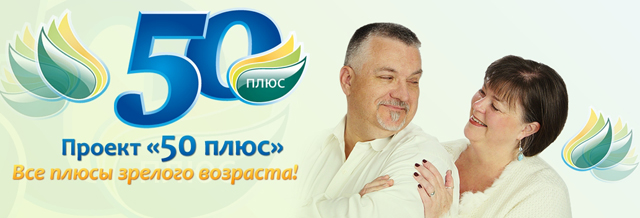 Макушинский отдел содействия  занятости населения приглашает граждан, достигших возраста 50-ти лет и старше, а также граждан предпенсионного возраста бесплатно повысить квалификацию или получить новую  профессию!
 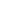 В 2020 году граждане, достигшие возраста 50-ти лет и старше, а также граждане предпенсионного возраста смогут пройти курсовую подготовку по направлению центра занятости населения. Бесплатное обучение будет доступно как РАБОТАЮЩИМ, так и НЕЗАНЯТЫМ гражданам. Напомним, что профессиональное обучение осуществляется центрами занятости в рамках регионального проекта «Старшее поколение» национального проекта «Демография» с 2019 года, её участниками стали уже 16 жителей Макушинского района. Обучение поможет:: усовершенствовать знания по имеющейся профессии, освоив новые программы, современные методы работы ; приобрести смежную профессию для возможного совмещения обязанностей ; получить абсолютно новую, востребованную компетенцию. Как совместить учебу с работой Для совмещения с работой предусмотрены «гибкие» формы обучения, в том числе обучение без отрыва от производства с использованием дистанционных форм . Незанятые «студенты» во время курсовой подготовки получают стипендию в размере минимального размера оплаты труда в Курганской области. Приходите по адресу: г. Макушино, ул. Ленина, дом 70 Звоните по телефону:  2-04-32 или 8-919-565-89-58 